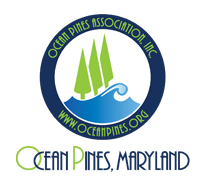 Elections Committee AgendaDecember 13, 2019 – 10:00 amSmall Conference Room of Administration BuildingCall to OrderVerification of quorumPublic CommentsChairperson RemarksBOD Liaison RemarksMinutes of prior meeting – November 22, 2019Reports	Search for 2020 ballot system		Review scoring system		Discuss alternative systems	Discuss potential modifications to M-06Unfinished Business 	NoneNew Business	NoneAdjournmentDate and time of next meeting: TBD